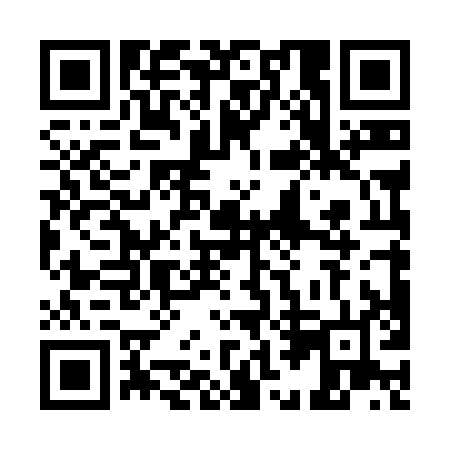 Prayer times for Sanclerlandia, BrazilWed 1 May 2024 - Fri 31 May 2024High Latitude Method: NonePrayer Calculation Method: Muslim World LeagueAsar Calculation Method: ShafiPrayer times provided by https://www.salahtimes.comDateDayFajrSunriseDhuhrAsrMaghribIsha1Wed5:196:3312:183:376:037:132Thu5:206:3312:183:366:037:123Fri5:206:3312:183:366:027:124Sat5:206:3412:183:366:027:125Sun5:206:3412:183:356:027:116Mon5:206:3412:183:356:017:117Tue5:206:3412:183:356:017:118Wed5:216:3512:183:356:007:109Thu5:216:3512:183:346:007:1010Fri5:216:3512:183:346:007:1011Sat5:216:3612:183:345:597:1012Sun5:216:3612:183:345:597:0913Mon5:226:3612:183:345:597:0914Tue5:226:3712:183:335:587:0915Wed5:226:3712:183:335:587:0916Thu5:226:3712:183:335:587:0917Fri5:226:3812:183:335:587:0818Sat5:236:3812:183:335:577:0819Sun5:236:3812:183:335:577:0820Mon5:236:3812:183:325:577:0821Tue5:236:3912:183:325:577:0822Wed5:246:3912:183:325:577:0823Thu5:246:3912:183:325:567:0824Fri5:246:4012:183:325:567:0825Sat5:246:4012:183:325:567:0826Sun5:256:4012:183:325:567:0827Mon5:256:4112:183:325:567:0828Tue5:256:4112:193:325:567:0829Wed5:256:4212:193:325:567:0830Thu5:266:4212:193:325:567:0831Fri5:266:4212:193:325:567:08